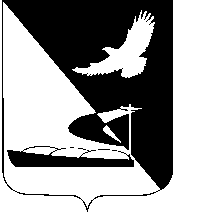 АДМИНИСТРАЦИЯ МУНИЦИПАЛЬНОГО ОБРАЗОВАНИЯ«АХТУБИНСКИЙ РАЙОН»ПОСТАНОВЛЕНИЕ22.01.2016          						                                          № 13Об утверждении плана проведения плановых проверок подведомственных заказчиков в сфере закупок товаров, работ, услуг для обеспечения муниципальных нужд на 2016 год	В соответствии со статьей 100 Федерального закона от 05.04.2013                   № 44-ФЗ «О контрактной системе в сфере закупок товаров, работ, услуг для обеспечения государственных и муниципальных нужд», постановлением администрации МО «Ахтубинский район» от 15.07.2014 № 1068 «Об утверждении Порядка осуществления ведомственного контроля в сфере закупок для обеспечения муниципальных нужд МО «Ахтубинский район», администрация МО «Ахтубинский район»	ПОСТАНОВЛЯЕТ:Утвердить план проведения плановых проверок подведомственных заказчиков в сфере закупок товаров, работ, услуг для обеспечения муниципальных нужд на 2016 год (прилагается).Отделу информатизации и компьютерного обслуживания администрации МО «Ахтубинский район» (Короткий В.В.) обеспечить размещение настоящего постановления в сети Интернет на официальном сайте администрации МО «Ахтубинский район» в разделе «Экономика» подразделе «Ведомственный контроль в сфере закупок».Отделу контроля и обработки информации администрации МО «Ахтубинский район» (Свиридова Л.В.) представить информацию в газету «Ахтубинская правда» о размещении настоящего постановления в сети Интернет на официальном сайте администрации МО «Ахтубинский район» в разделе «Экономика» подразделе «Ведомственный контроль в сфере закупок».Глава муниципального образования				        В.А. Ведищев																		Утвержденпостановлением администрации МО «Ахтубинский район»от 22.01.2016 № 13ПЛАНпроведения плановых проверок подведомственных заказчиков в сфере закупок товаров, работ, услуг для обеспечения  муниципальных нужд на 2016 годВерно:№ п/пНаименование органа ведомственного контроляНаименование, адрес местонахождения подведомственного заказчикаЦель и основание проведения плановой проверкиДата начала и срок проведения плановой проверкиФорма проведения плановой проверки1Администрация МО «Ахтубинский район»Муниципальное бюджетное учреждение «Ахтубинский районный архив»Астраханская область, г.Ахтубинск, ул. Гагарина, 18 «б»Соблюдение требований законодательства Российской Федерации и иных нормативных правовых актов о контрактной системе в сфере закупок товаров, работ, услуг для обеспечения муниципальных нужд15.02.2016Документарная 2Администрация МО «Ахтубинский район»Муниципальное  автономное учреждение  Редакция газеты «Ахтубинская правда»Астраханская область, г.Ахтубинск,ул. Шубина, 121 Соблюдение требований законодательства Российской Федерации и иных нормативных правовых актов о контрактной системе в сфере закупок товаров, работ, услуг для обеспечения муниципальных нужд11.04.2016Документарная3Администрация МО «Ахтубинский район»Муниципальное бюджетное учреждение «Телестудия «АТВ – Центр»Астраханская область, г.Ахтубинск,ул. Жуковского,1 Соблюдение требований законодательства Российской Федерации и иных нормативных правовых актов о контрактной системе в сфере закупок товаров, работ, услуг для обеспечения муниципальных нужд20.06.2016Документарная4Администрация МО «Ахтубинский район»Муниципальное бюджетное учреждение «УХТО ОМСУ МО «Ахтубинский район»Астраханская область, г.Ахтубинскул. Волгоградская, 141Соблюдение требований законодательства Российской Федерации и иных нормативных правовых актов о контрактной системе в сфере закупок товаров, работ, услуг для обеспечения муниципальных нужд05.09.2016Документарная5.Администрация МО «Ахтубинский район»Муниципальное казенное учреждениепо осуществлениюзакупок для муниципальных нужд МО «Ахтубинский район»Астраханская область, г.Ахтубинскул. Шубина,121Соблюдение требований законодательства Российской Федерации и иных нормативных правовых актов о контрактной системе в сфере закупок товаров, работ, услуг для обеспечения муниципальных нужд14.11.2016Документарная